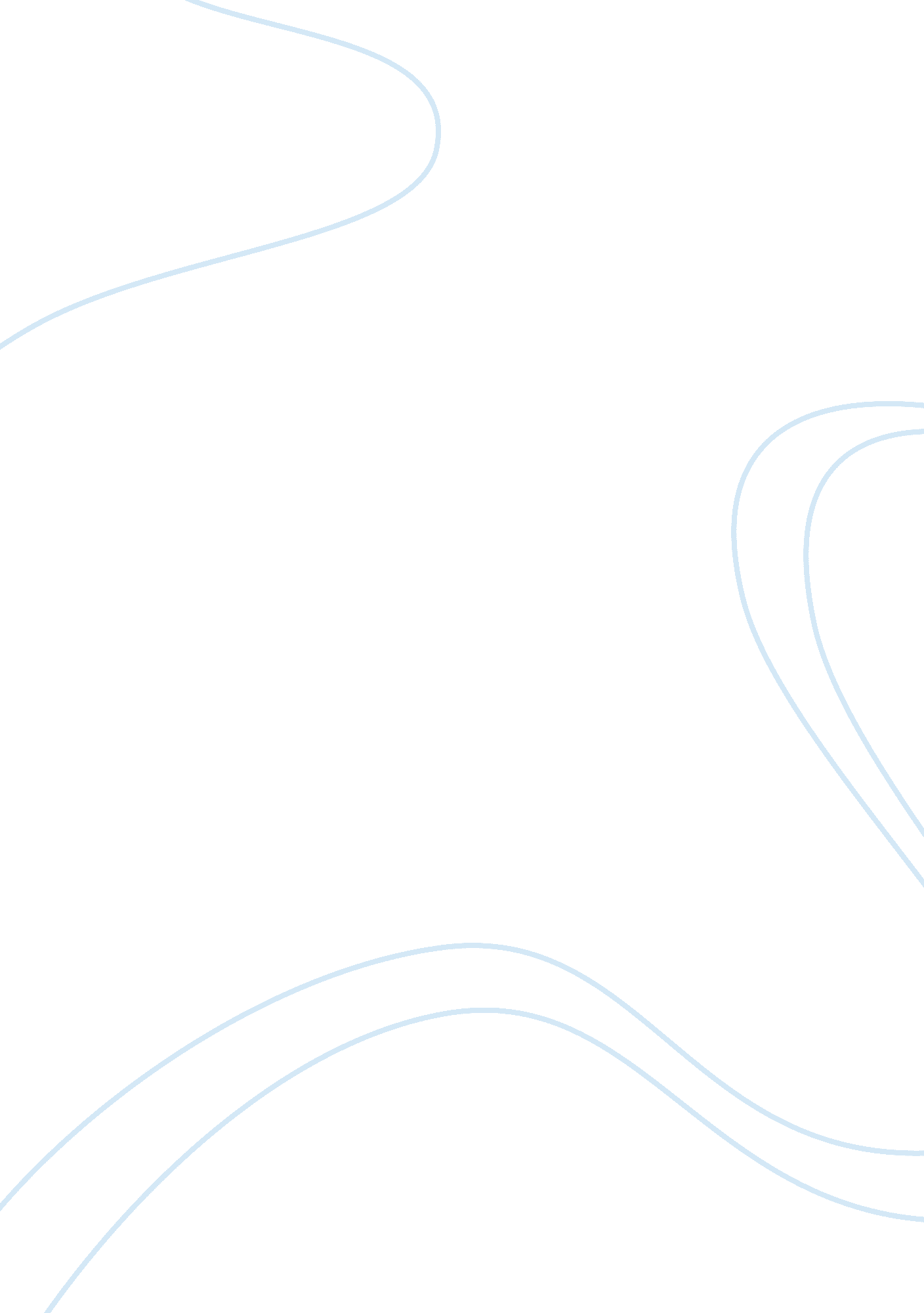 Writing skills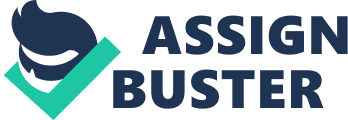 R. Preeti 13/5/2007 Writing Skills " Reading maketh a full man; conference a ready man; and writing an exact man", said Francis Bacon. Writing is an art and writing well is an exceptionally great talent since it reflects one's inner contemplation and thought processes. In today's fast paced modern world, literacy is being granted importance like never before. Consequently, good writing skills are being brought under scrutiny, to analyse and help differentiate a good piece of writing from a bad one. This is exactly what this assignment tries to do from the two given essays. The first essay is based on the comparison of Resumes and the second essay is an analysis on the media coverage of teenage pregnancies. 
Value 
The first essay is a take on the comparison of two resumes, that of Kin Cheung Lee and Colin. T. Milberg. This essay gives us insight into the two styles of resume-building that the persons in question have followed. In addition to this, the essay also guides us through the making of a good resume for ourselves. Highlighting and pointing out variations, errors and good aspects about the two resumes, the essay helps the viewer understand what exactly it takes to possess that quality resume! 
The second essay is an analytical one, that updates us with information regarding a social evil---teenage pregnancies. This essay is inclusive of how the society and the media reacts to cases of teenage pregnancies, differently in the Eastern and Western countries. This essay portrays the difference s in the approached of media in probing about such circumstances in these two hemispheres, giving us an insight into the societal values of them both. Thus, while the first essay aims for individual career growth, the second essay roots for social causes! 
Language 
Analysing the linguistic skills of both writers, one can easily come to the conclusion that the second essay gets an upper hand over the first. The essay on 'Comparison of Resumes' contains poor language coordination, besides numerous grammatical errors that can be spotted easily. For instance, the line. " Their resumes show the fact that the candidates are expertise from different fields such as Psychology and Civil engineering respectively", is an example. The word 'expertise' has been used instead of 'experts'. Command over the English language as such, is visibly poor. In addition to this, the line " His resume has been organized from the combination of functional and chronological formats, in which more magnitude given to skills and work experience, starting from the recent employer", does not possess the verb, which again is reflective of grammatical errors. 
The second essay on the other hand is of considerable quality, in terms of the usage of language. The first paragraph stands testimony to the fact that important terminology has been explained in common language, so as to not sound bombastic or incomprehensible. For instance, the line, " Vo's news story tackles the importance of a newer and innovative approach on teaching sex education even towards the elementary pupils" is a simple and a well written line, without unnecessary elongation or description. The sentences have been kept to-the-point and simple, with language usage apt to the context, which greatly increase the quality of this essay. 
Format and Organisation 
The format of any piece of writing must be identifiable by the readers. The first essay possesses great disadvantage in this respect, since the writer makes a head-long start and makes no attempt to introduce the topic. The sentences are vague and unconnected, with no strong points being made. None of the academic formats have been adhered to, aiding the essay in quality deterioration. The conclusion is absent and paragraphs do not show progressiveness, one after the other. 
The second essay is extremely well-formatted. The writer has chosen the APA format, with a titling page and a reference page, with in-text citations wherever quotes have been used. The format is flawless, besides the customary introduction, explanation and a conclusive statement. Paragraphs pave way, one after the other and lead the reader to understand the destination he is headed for. The construction of sentences is complete with contextual utilisation of jargon. Thus, the second essay is undoubtedly a better piece of writing. 
Therefore, as a conclusion, the first essay lacks the appeal to a careful reader, since he finds something amiss. Lack of linguistic command, definite structure or a strong theme and comparative study only decreases the ranking of the essay. The second essay is based on an extremely well-chosen topic, is well researched upon, is presented is a definite format and uses good language, sentence construction and paragraph adherence. Evidently, the second essay on The Media Coverage of Teenage Pregnancies is the clear winner! 
References: 
Attached Files. 